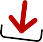 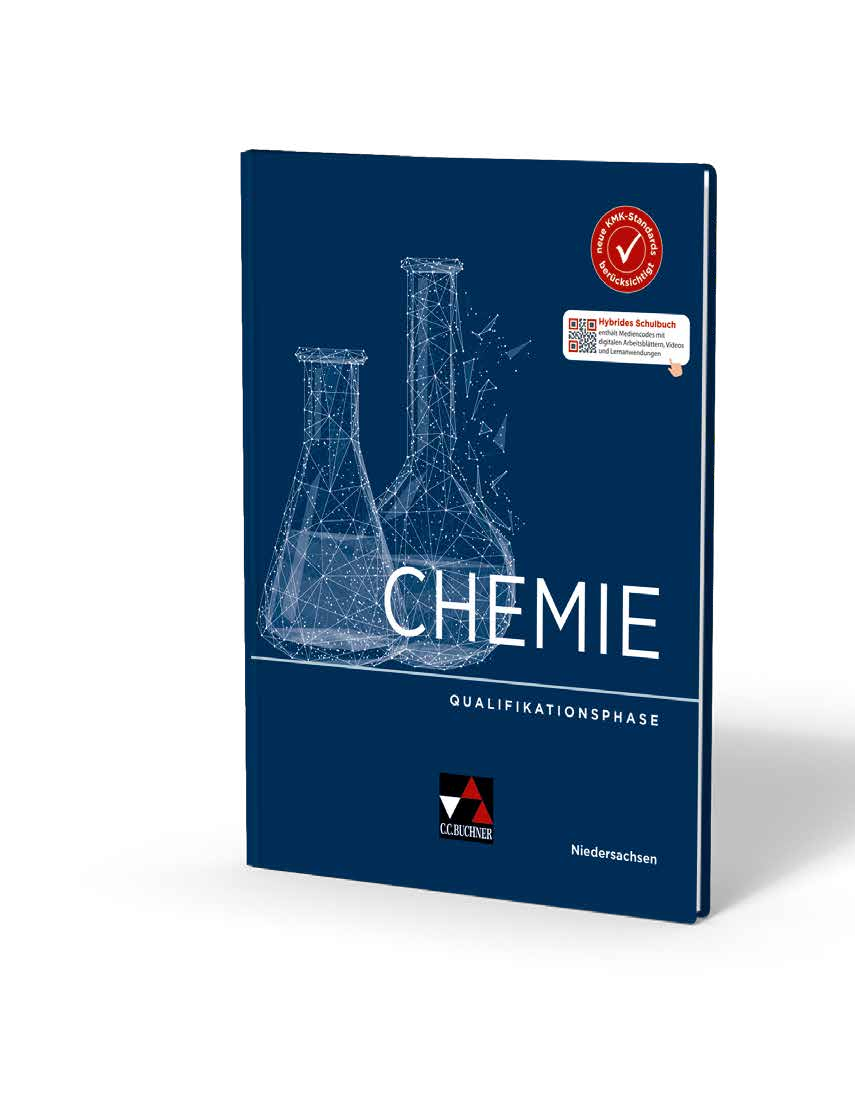 Synopse fürCHEMIE QUALIFIKATIONSPHASEChemie Niedersachsen – Sek IIISBN 978-3-661-06022-4zum aktuellen Kerncurriculumfür die Qualifikationsphase in NiedersachsenCHEMIE – Chemie für die Qualifikationsphase in Niedersachsen (ISBN 978-3-661-06022-4)	www.ccbuchner.deInhalte und fachliche Prozesse – Kerncurriculum vs. SchulbuchDiese Synopse vergleicht das niedersächsische Kerncurriculum mit dem Lehrwerk Chemie Qualifi- kationsphase und stellt einen Unterrichtsgang mit- hilfe des Schulbuchs für die Qualifikationsphase dar.Das Lehrwerk Chemie Qualifikationsphase berück- sichtigt alle im niedersächsischen Kerncurriculum ausgewiesenen Kompetenzen. Hierbei werden auf den folgenden Seiten die Kompetenzen konkret an den jeweiligen Unterrichtseinheiten, Fachmetho- den, Vorschlägen zur Förderung der Medienkom- petenz sowie zur Förderung der Kompetenzen im Bereich der nachhaltigen Entwicklung ausgewiesen. Mit dem ersten Kapitel „Von Alkoholen zu Kohlenhy- draten“ wird an die in der Einführungsphase erlern- ten Kenntnisse zu den Alkoholen und ihren Oxida- tionsprodukten angeschlossen. Mit der Ausweitung auf die Kohlenhydrate wird zudem die Brücke zum Fach Biologie geschlagen. In Kapitel 2 und 3  lernendie Lernenden die energetische Betrachtung von Reaktionen bzw. Vorgängen sowie das Konzept des chemischen Gleichgewichts kennen. Diese werden in den darauffolgenden Kapiteln auf die großen Themenfelder der Säuren und Basen bzw. der Elek- trochemie angewendet. Anhand der Erarbeitung ausgewählter Reaktionsmechanismen verstehen die Lernenden den Verlauf chemischer Reaktionen organischer Stoffe genauer. Besondere organische Stoffklassen wie Aromaten, Kunststoffe, Fette oder auch Nanomaterialien werden im Hinblick auf ihre Eigenschaften und Anwendungsmöglichkeiten ken- nengelernt.Ergänzt werden die am Kerncurriculum orientierten Inhalte durch zum Teil extracurriculare alltagsnahe Exkurse sowie Seiten mit Methoden zur Förderung der Medienkompetenz, wie z. B. das digitale Zeich- nen und Darstellen von Molekülstrukturen oder das Erstellen von digitalen Mind- und Conceptmaps.Anmerkung zum erhöhten AnforderungsniveauKapitel, Seiten bzw. Textabschnitte im  Lehrwerk, die lediglich das erhöhte Anforderungsniveau be- treffen, sind mit einem eA-Symbol gekennzeich- net. Die Kennzeichnung der Kompetenzen für das erhöhte Anforderungsniveau sind in der Synopse entsprechend der Kennzeichnung im Kerncurricu- lum am Fettdruck und dem Zusatz (eA) erkennbar. Es ist gewährleistet, dass alle Kompetenzen für das grundlegende Anforderungsniveau mit den nicht mit eA gekennzeichneten Seiten abgedeckt werden. Tauchen Kompetenzen für das grundlegende Anfor- derungsniveau bei Kapiteln bzw. Seiten für das er- höhte Anforderungsniveau auf, so werden sie dort lediglich vertieft.Kapitel 0: GrundlagenKapitel 1: Von Alkoholen zu KohlenhydratenKapitel 2: Energie bei chemischen ReaktionenKapitel 3: Geschwindigkeit und Gleichgewicht chemischer ReaktionenKapitel 4: Säure-Base-ReaktionenKapitel 5: ElektrochemieKapitel 6: Reaktionswege in der organischen ChemieKapitel 7: Aromatische Verbindungen (eA)Kapitel 8: Makromoleküle und NanostrukturenÜbersichtenInhalte aus dem SchulbuchSeiteCurriculare VorgabenCurriculare VorgabenCurriculare VorgabenCurriculare VorgabenInhalte aus dem SchulbuchSeiteSachkompetenzErkenntnisgewinnungskompetenzKommunikationskompetenzBewertungskompetenzDie Lernenden…Die Lernenden…Die Lernenden…Die Lernenden…I Chemische Reaktionen14-15beschreiben den Einfluss eines Katalysators auf die Aktivie- rungsenergie.beschreiben, dass bei chemi- schen Reaktionen unterschied- liche Reaktionsprodukte entste- hen können.beurteilen ausgewählte Prozesse ihrer Lebenswelt aus energetischer Perspektive.II Atome, Elemente und ihre Ordnung16-17III Ionische Verbindungen18-19erläutern Redoxreaktionen als Elektronenübertragungsreak- tionen.wenden das Donator-Akzeptor- Konzept an.beschreiben den Bau galvani- scher Zellen.beschreiben den Bau von Elek- trolysezellen.stellen Redoxgleichungen in Form von Teil- und Gesamt- gleichungen auf.planen Experimente zur Aufstel- lung der Redoxreihe der Metalle und führen diese durch.beschreiben Redoxreaktionen als Donator-Akzeptor-Reakti- onen.IV Molekülverbindungen20-21V Saure und alkalische Lösungen22-23erläutern die Säure-Base- Theorie nach Brönsted.messen pH-Werte verschiede- ner wässriger Lösungen.wenden Nachweisreaktionen ([...], Hydronium-/Oxonium- Ionen) zur Produktidentifikation an.VI Mit stoffmengenbezoge- nen Größen rechnen24-25Inhalte aus dem SchulbuchSeiteCurriculare VorgabenCurriculare VorgabenCurriculare VorgabenCurriculare VorgabenInhalte aus dem SchulbuchSeiteSachkompetenzErkenntnisgewinnungskompetenzKommunikationskompetenzBewertungskompetenzDie Lernenden…Die Lernenden…Die Lernenden…Die Lernenden…VII Organische Verbindungen26-27beschreiben die Molekülstruk- tur von Alkenen und Alkinen.benennen die Mehrfachbin- dung als funktionelle Gruppe der Alkene und Alkine.beschreiben die Molekülstruk- tur von Alkanolen.benennen die Hydroxy-Gruppe als funktionelle Gruppe der Alkanole.beschreiben die Molekülstruk- tur von Alkanalen, Alkanonen und Alkansäuren.benennen die funktionellen Gruppen: Carbonyl- (Aldehyd-, Keto-), Carboxy-Gruppe.entwickeln die homologen Reihen der Alkene und Alkine.wenden die IUPAC-Nomenkla- tur zur Benennung organischer Verbindungen an.VIII Wechselwirkungen28erklären Stoffeigenschaften neu eingeführter Stoffklassen mithilfe von inter- und intramo- lekularen Wechselwirkungen: London-Kräfte, Dipol-Dipol Wechselwirkungen, Ionen- Dipol-Wechselwirkungen, Wasserstoffbrücken.IX Nachweismethoden29wenden Nachweisreaktionen (Chlorid-, Bromid-, [...]-Ionen) zur Produktidentifikation an.Inhalte aus dem SchulbuchSeiteCurriculare VorgabenCurriculare VorgabenCurriculare VorgabenCurriculare VorgabenInhalte aus dem SchulbuchSeiteSachkompetenzErkenntnisgewinnungskompetenzKommunikationskompetenzBewertungskompetenzDie Lernenden…Die Lernenden…Die Lernenden…Die Lernenden…1.1 Alkohole und ihre Oxidationsprodukte1.1 Alkohole und ihre Oxidationsprodukte1.1 Alkohole und ihre Oxidationsprodukte1.1 Alkohole und ihre Oxidationsprodukte1.1 Alkohole und ihre Oxidationsprodukte1.1 Alkohole und ihre Oxidationsprodukte1.1.1 Versuche und Material34-35erklären Stoffeigenschaften neu eingeführter Stoffklassen mithilfe von inter- und intramo- lekularen Wechsel-wirkungen: London-Kräfte, Dipol-Dipol- Wechselwirkungen, Ionen- Dipol-Wechselwirkungen, Was- serstoffbrücken.führen die Benedict-Probe durch.beschreiben die Funktion einer Blindprobe / eines Kontroll- experiments.stellen die Zusammenhänge zwischen Molekülstruktur und Stoffeigenschaft fachsprachlich dar.1.1.2 Alkohole36-37erklären Stoffeigenschaften neu eingeführter Stoffklassen mithilfe von inter- und intramo- lekularen Wechselwirkungen: London-Kräfte, Dipol-Dipol- Wechselwirkungen, Ionen- Dipol-Wechselwirkungen, Wasserstoffbrücken.beschreiben die Molekülstruk- tur von Alkanolen.benennen die Hydroxy-Gruppe als funktionelle Gruppe der Alkanole.wenden ihre Kenntnisse zur Er- klärung von Siedetemperaturen und Löslichkeiten an.wenden die IUPAC-Nomenkla- tur zur Benennung organischer Verbindungen an.1.1.3 Oxidationsprodukte der Alkohole38-39beschreiben die Nachweisreak- tion mit dem Benedict-Reagenz.stellen Redoxgleichungen in Form von Teil- und Gesamt- gleichungen auf.beschreiben mithilfe der Oxida- tionszahlen korrespondierende Redoxpaare.beschreiben die Molekülstruktur von Alkanalen, Alkanonen […].prüfen unter Anwendung von Oxidationszahlen, ob eine Re- doxreaktion vorliegt.planen einen Syntheseweg zur Überführung einer Stoffklasse in eine andere (eA).Inhalte aus dem SchulbuchSeiteCurriculare VorgabenCurriculare VorgabenCurriculare VorgabenCurriculare VorgabenInhalte aus dem SchulbuchSeiteSachkompetenzErkenntnisgewinnungskompetenzKommunikationskompetenzBewertungskompetenzDie Lernenden…Die Lernenden…Die Lernenden…Die Lernenden…benennen die funktionellen Gruppen: Carbonyl- (Aldehyd-, Keto-), […]-Gruppen.begründen anhand funktio- neller Gruppen die Reaktions- möglichkeiten organischer Moleküle.1.1.4 Carbonsäuren40-41stellen Redoxgleichungen in Form von Teil- und Gesamt- gleichungen auf.beschreiben die Molekülstruk- tur von […] Alkansäuren.benennen die funktionellen Gruppen: […] Carboxy-Gruppe.beschreiben das Phänomen der Chiralität (eA).prüfen unter Anwendung von Oxidationszahlen, ob eine Re- doxreaktion vorliegt.planen einen Syntheseweg zur Überführung einer Stoffklasse in eine andere (eA).erklären Chiralität mit dem Vor- handensein eines asymmetri- schen Kohlenstoff-Atoms (eA).1.1.5 FM Oxidationszahlen bestimmen421.1.6 FM Alkohol-, Aldehyd-, Keton- und Carbon- säure-Moleküle benennen43wenden die IUPAC-Nomenkla- tur zur Benennung organischer Verbindungen an.1.1.7 FM Die Fischer- Projektionsformeln zeichnen44-45beschreiben das Phänomen der Chiralität (eA).erklären Chiralität mit dem Vor- handensein eines asymmetri- schen Kohlenstoff-Atoms (eA).1.2 Einfachzucker1.2 Einfachzucker1.2 Einfachzucker1.2 Einfachzucker1.2 Einfachzucker1.2 Einfachzucker1.2.1 Versuche und Material46-47führen die Benedict-Probe durch.beschreiben die Funktion einer Blindprobe / eines Kontrollexpe- riments.stellen die Zusammenhänge zwischen Molekülstruktur und Stoffeigenschaft fachsprachlich dar.identifizieren funktionelle Gruppen in Naturstoffen und wenden Fachbegriffe an.1.2.2 Glucose – ein Kohlen- hydrat48-49beschreiben die Struktur von […] Kohlenhydraten-Molekülen (Glucose- […] Molekül).benennen die funktionellen Gruppen: Carbonyl- (Aldehyd- […]) […] Gruppe.beschreiben das Phänomen der Chiralität (eA).erklären Chiralität mit dem Vor- handensein eines asymmetri- schen Kohlenstoff-Atoms (eA).1.2.3 Weitere Einfachzucker– Fructose und Galactose50-51beschreiben die Struktur von […] Kohlenhydraten-Molekülen (Glucose- […] Molekül).benennen die funktionellen Gruppen: Carbonyl- (Aldehyd-, Keto-), […] Gruppe.prüfen unter Anwendung von Oxidationszahlen, ob eine Re- doxreaktion vorliegt.1.2.4 FM Die Fischer- in die Haworth-Projektion überführen52-531.3 Spiegelbildisomerie und optische Aktivität (eA)1.3 Spiegelbildisomerie und optische Aktivität (eA)1.3 Spiegelbildisomerie und optische Aktivität (eA)1.3 Spiegelbildisomerie und optische Aktivität (eA)1.3 Spiegelbildisomerie und optische Aktivität (eA)1.3 Spiegelbildisomerie und optische Aktivität (eA)1.3.1 Versuche und Material54-55beschreiben das Phänomen der Chiralität (eA).erklären Chiralität mit dem Vor- handensein eines asymmetri- schen Kohlenstoff-Atoms (eA).stellen die Zusammenhänge zwischen Molekülstruktur und Stoffeigenschaft fachsprachlich dar.1.3.2 Spiegelbildisomerie56-57beschreiben das Phänomen der Chiralität (eA).erklären Chiralität mit dem Vor- handensein eines asymmetri- schen Kohlenstoff-Atoms (eA).1.3.3 Optische Aktivität58-59beschreiben das Phänomen der Chiralität (eA).erklären Chiralität mit dem Vor- handensein eines asymmetri- schen Kohlenstoff-Atoms (eA).stellen die Zusammenhänge zwischen Molekülstruktur und Stoffeigenschaft fachsprachlich dar.Inhalte aus dem SchulbuchSeiteCurriculare VorgabenCurriculare VorgabenCurriculare VorgabenCurriculare VorgabenInhalte aus dem SchulbuchSeiteSachkompetenzErkenntnisgewinnungskompetenzKommunikationskompetenzBewertungskompetenzDie Lernenden…Die Lernenden…Die Lernenden…Die Lernenden…1.3.4 MK Molekülstrukturen digital zeichnen und darstellen60-61stellen die Zusammenhänge zwischen Molekülstruktur und Stoffeigenschaft fachsprachlich dar.wenden die IUPAC-Nomenkla- tur zur Benennung organischer Verbindungen an.1.4 Zweifach- und Mehrfachzucker1.4 Zweifach- und Mehrfachzucker1.4 Zweifach- und Mehrfachzucker1.4 Zweifach- und Mehrfachzucker1.4 Zweifach- und Mehrfachzucker1.4 Zweifach- und Mehrfachzucker1.4.1 Versuche und Material62-63führen die Benedict-Probe durch.stellen die Zusammenhänge zwischen Molekülstruktur und Stoffeigenschaft fachsprachlich dar.identifizieren funktionelle Gruppen in Naturstoffen und wenden Fachbegriffe an.1.4.2 Saccharose und Maltose64-65beschreiben die Struktur von […] Kohlenhydraten-Molekülen […].stellen die Zusammenhänge zwischen Molekülstruktur und Stoffeigenschaft fachsprachlich dar.identifizieren funktionelle Gruppen in Naturstoffen und wenden Fachbegriffe an.beurteilen die Bedeutung von Naturstoffen im Alltag.1.4.3 Weitere Zweifach-zucker66-67beschreiben die Struktur von […] Kohlenhydraten-Molekülen […].stellen die Zusammenhänge zwischen Molekülstruktur und Stoffeigenschaft fachsprachlich dar.identifizieren funktionelle Gruppen in Naturstoffen und wenden Fachbegriffe an.beurteilen die Bedeutung von Naturstoffen im Alltag.1.4.4 Mehrfachzucker68-69beschreiben die Struktur von […] Kohlenhydraten-Molekülen […].stellen die Zusammenhänge zwischen Molekülstruktur und Stoffeigenschaft fachsprachlich dar.beurteilen die Bedeutung von Naturstoffen im Alltag.1.4.5 EK Süßen mit Alternativen zum Haushaltszucker70-71beurteilen die Bedeutung von Naturstoffen im Alltag.1.5 Vielfachzucker1.5 Vielfachzucker1.5 Vielfachzucker1.5 Vielfachzucker1.5 Vielfachzucker1.5 Vielfachzucker1.5.1 Versuche und Material72-73beschreiben die Struktur von […] Kohlenhydraten-Molekülen ([...] Stärke-Molekül).führen die Benedict-Probe durch.führen die Iod-Stärke-Reaktion durch.1.5.2 Stärke und Cellulose74-75beschreiben die Struktur von […] Kohlenhydraten-Molekülen ([...] Stärke-Molekül).stellen die Zusammenhänge zwischen Molekülstruktur und Stoffeigenschaft fachsprachlich dar.1.5.3 BNE Nachwachsende Rohstoffe und ihre Produkte76-77stellen die Zusammenhänge zwischen Molekülstruktur und Stoffeigenschaft fachsprachlich dar.beurteilen die Bedeutung von Naturstoffen im Alltag.beurteilen den Einsatz von Kunststoffen in Alltag und Tech- nik.betrachten ein technisches Ver- fahren und führen den Einsatz von Stoffen auf ihre Stoffeigen- schaften zurück.1.5.4 EK Nukleinsäuren78-79beurteilen die Bedeutung von Naturstoffen im Alltag.Inhalte aus dem SchulbuchSeiteCurriculare VorgabenCurriculare VorgabenCurriculare VorgabenCurriculare VorgabenInhalte aus dem SchulbuchSeiteSachkompetenzErkenntnisgewinnungskompetenzKommunikationskompetenzBewertungskompetenzDie Lernenden…Die Lernenden…Die Lernenden…Die Lernenden…2.1 Energie und Reaktionswärme2.1 Energie und Reaktionswärme2.1 Energie und Reaktionswärme2.1 Energie und Reaktionswärme2.1 Energie und Reaktionswärme2.1 Energie und Reaktionswärme2.1.1 Versuche und Material92-93führen Experimente zur Ermitt- lung von Reaktionsenthalpien in einfachen Kalorimetern durch und reflektieren ihre Ergebnisse.2.1.2 Systeme und Energie- formen94-95beschreiben die innere Energie eines stofflichen Systems als Summe aus Kernenergie, che- mischer Energie und thermi- scher Energie dieses Systems.nennen den ersten Hauptsatz der Thermodynamik.beurteilen ausgewählte Prozesse ihrer Lebenswelt aus energetischer Perspektive.2.1.3 ChemischeReaktionen und Reaktionswärme96-97übersetzen die Alltagsbegriffe„Energiequelle“, „Wärme- energie“, „verbrauchte Energie“ und „Energieverlust“ in Fachsprache.2.1.4 FM Kalorimetrische Messungen durchfüh- ren und auswerten98-99führen Experimente zur Ermitt- lung von Reaktionsenthalpien in einfachen Kalorimetern durch und reflektieren ihre Ergebnisse.2.1.5 BNE Lichtenergie für nachhaltige Technik100-1012.2 Reaktionsenthalpie und Bildungsenthalpie2.2 Reaktionsenthalpie und Bildungsenthalpie2.2 Reaktionsenthalpie und Bildungsenthalpie2.2 Reaktionsenthalpie und Bildungsenthalpie2.2 Reaktionsenthalpie und Bildungsenthalpie2.2 Reaktionsenthalpie und Bildungsenthalpie2.2.1 Versuche und Material102-103führen Experimente zur Ermitt- lung von Reaktionsenthalpien in einfachen Kalorimetern durch und reflektieren ihre Ergebnisse.2.2.2 Reaktionsenergie und Reaktionsenthalpie104-105nennen den ersten Hauptsatz der Thermodynamik.erklären die Enthalpieänderung als ausgetauschte Wärme bei konstantem Druck.2.2.3 Verbrennungs- enthalpie, Heiz- und Brennwert106-107beurteilen ausgewählte Prozes- se ihrer Lebenswelt aus energe- tischer Perspektive.beurteilen ökologische und ökonomische Aspekte her- kömmlicher und alternativer Energieträger.2.2.4 Lösungsenthalpien und Satz von Hess108-109erklären die Lösungsenthalpie als Summe aus Gitterenthalpie und Hydratationsenthalpie.nutzen den Satz von Hess, um Reaktionsenthalpien zu berech- nen.stellen die Enthalpieänderun- gen in einem Enthalpiedia- gramm dar.2.2.5 Bildungsenthalpien110nennen die Definition der Standard-Bildungsenthalpie.interpretieren Enthalpiedia- gramme.2.2.6 FM Standard- reaktionsenthalpien berechnen111beschreiben den unterschiedli- chen Energiegehalt von Modifikationen.nutzen tabellierte Daten zur Berechnung von Standard-Reak- tionsenthalpien aus Standard- Bildungsenthalpien.2.3 Entropie und freie Enthalpie (eA)2.3 Entropie und freie Enthalpie (eA)2.3 Entropie und freie Enthalpie (eA)2.3 Entropie und freie Enthalpie (eA)2.3 Entropie und freie Enthalpie (eA)2.3 Entropie und freie Enthalpie (eA)2.3.1 Versuche und Material112-1132.3.2 Selbsttätigkeit und Unordnung114-115beschreiben Energieentwertung als Zunahme der Entropie (eA).Inhalte aus dem SchulbuchSeiteCurriculare VorgabenCurriculare VorgabenCurriculare VorgabenCurriculare VorgabenInhalte aus dem SchulbuchSeiteSachkompetenzErkenntnisgewinnungskompetenzKommunikationskompetenzBewertungskompetenzDie Lernenden…Die Lernenden…Die Lernenden…Die Lernenden…2.3.3 Entropie undReaktionsentropie116-117beschreiben die Entropie eines Systems (eA).nennen den zweiten Hauptsatz der Thermodynamik (eA).2.3.4 Selbsttätig ablaufende Prozesse und freie Reaktionsenthalpie118-119erläutern das Wechselspiel zwischen Enthalpie und En- tropie als Kriterium für den freiwilligen Ablauf chemischer Prozesse (eA).beschreiben die Aussagekraft der freien Enthalpie (eA).führen Berechnungen mit der Gibbs-Helmholtz-Gleichung durch (eA).nutzen die Gibbs-Helmholtz- Gleichung, um Aussagen zum freiwilligen Ablauf chemischer Prozesse zu machen (eA).Zum Üben und Weiterdenkenübersetzen die Alltagsbegriffe„Energiequelle“, „Wärme- energie“, „verbrauchte Energie“ und „Energieverlust“ in Fachsprache.Inhalte aus dem SchulbuchSeiteCurriculare VorgabenCurriculare VorgabenCurriculare VorgabenCurriculare VorgabenInhalte aus dem SchulbuchSeiteSachkompetenzErkenntnisgewinnungskompetenzKommunikationskompetenzBewertungskompetenzDie Lernenden…Die Lernenden…Die Lernenden…Die Lernenden…3.1 Reaktionsgeschwindigkeit3.1 Reaktionsgeschwindigkeit3.1 Reaktionsgeschwindigkeit3.1 Reaktionsgeschwindigkeit3.1 Reaktionsgeschwindigkeit3.1 Reaktionsgeschwindigkeit3.1.1 Versuche und Material132-133definieren den Begriff der Reaktionsgeschwindigkeit als Änderung der Stoffmengenkon- zentration pro Zeiteinheitplanen geeignete Experimente zum Einfluss von Faktoren auf die Reaktionsgeschwindigkeit und führen diese durch.3.1.2 Die Reaktions- geschwindigkeit134-135definieren den Begriff der Reaktionsgeschwindigkeit als Änderung der Stoffmengenkon- zentration pro Zeiteinheitbeschreiben die Bedeutung unterschiedlicher Reaktions- geschwindigkeiten alltäglicher Prozesse.3.1.3 Die Stoßtheorie136-137erklären den Einfluss […] auf die Reaktionsgeschwindigkeit mithilfe der Stoßtheorie.3.2 Beeinflussung der Reaktionsgeschwindigkeit3.2 Beeinflussung der Reaktionsgeschwindigkeit3.2 Beeinflussung der Reaktionsgeschwindigkeit3.2 Beeinflussung der Reaktionsgeschwindigkeit3.2 Beeinflussung der Reaktionsgeschwindigkeit3.2 Beeinflussung der Reaktionsgeschwindigkeit3.2.1 Versuche und Material138-139planen geeignete Experimente zum Einfluss von Faktoren auf die Reaktionsgeschwindigkeit und führen diese durch.3.2.2 Einfluss derTemperatur140-141erklären den Einfluss von Tem- peratur […] auf die Reaktions- geschwindigkeit mithilfe der Stoßtheorie.3.2.3 Einfluss derKonzentration142-143erklären den Einfluss der Stoff- mengenkonzentration […] auf die Reaktionsgeschwindigkeit mithilfe der Stoßtheorie.3.2.4 Weitere Einflussfak- toren auf die Reakti- onsgeschwindigkeit: Zerteilungsgrad und Druck144erklären den Einfluss von Druck […] auf die Reaktionsgeschwin- digkeit mithilfe der Stoßtheorie.beschreiben die Bedeutung unterschiedlicher Reaktions- geschwindigkeiten alltäglicher Prozesse.Inhalte aus dem SchulbuchSeiteCurriculare VorgabenCurriculare VorgabenCurriculare VorgabenCurriculare VorgabenInhalte aus dem SchulbuchSeiteSachkompetenzErkenntnisgewinnungskompetenzKommunikationskompetenzBewertungskompetenzDie Lernenden…Die Lernenden…Die Lernenden…Die Lernenden…3.2.5 EK QuantitativeBetrachtungen von Gasen1453.3 Katalyse3.3 Katalyse3.3 Katalyse3.3 Katalyse3.3 Katalyse3.3 Katalyse3.3.1 Versuche und Material146-1473.3.2 Funktionsweise eines Katalysators148-149beschreiben den Einfluss eines Katalysators auf die Aktivie- rungsenergie.nutzen die Modellvorstellung des Übergangszustands zur Beschreibung der Katalysator- wirkung.stellen die Wirkung eines Katalysators in einem Energie- diagramm dar.3.3.3 Heterogene Katalyse150-151beschreiben den Einfluss eines Katalysators auf die Aktivie- rungsenergie.beschreiben homogene und heterogene Katalyse in techni- schen Prozessen.recherchieren zu technischen Verfahren in unterschiedli- chen Quellen und präsentie- ren ihre Ergebnisse (eA).beurteilen den Einsatz von Katalysatoren in technischen Prozessen.3.3.4 BNE Die zwölf Prinzi- pien der Green Chemistry1523.3.5 BNE Katalyse – Prinzip 9 der Green Chemistry153beschreiben homogene und heterogene Katalyse in techni- schen Prozessen.3.4 Das chemische Gleichgewicht3.4 Das chemische Gleichgewicht3.4 Das chemische Gleichgewicht3.4 Das chemische Gleichgewicht3.4 Das chemische Gleichgewicht3.4 Das chemische Gleichgewicht3.4.1 Versuche und Material154-155führen Experimente zum chemi- schen Gleichgewicht durch.schließen aus Versuchsdaten auf Kennzeichen des chemischen Gleichgewichts.schließen aus einem Modellver- such auf Kennzeichen des che- mischen Gleichgewichts.3.4.2 KoordinativeBindungen (eA)156-157beschreiben die koordinative Bindung als Wechselwirkung von Metall-Kationen und Teil- chen mit freien Elektronenpaa- ren (eA).3.4.3 Der chemische Gleich- gewichtszustand158-159beschreiben das chemische Gleichgewicht auf Stoff- und Teilchenebene.unterscheiden zwischen Aus- gangskonzentration und Gleich- gewichtskonzentration.schließen aus Versuchsdaten auf Kennzeichen des chemischen Gleichgewichts.3.4.4 Hin- und Rückreaktion im Gleichgewichts- zustand160-161beschreiben das chemische Gleichgewicht auf Stoff- und Teilchenebene.unterscheiden zwischen Aus- gangskonzentration und Gleich- gewichtskonzentration.schließen aus einem Modellver- such auf Kennzeichen des chemischen Gleichgewichts.nutzen das Modell zur Erklä- rung des chemischen Gleich- gewichts.3.4.5 MK Simulation: Einstellung des Gleich- gewichtszustands162stellen den Term für die Gleich- gewichtskonstante (Kc) auf (Massenwirkungsgesetz).treffen anhand der Gleichge- wichtskonstanten Aussagen zur Lage des Gleichgewichts.3.4.6 Quantitative Beschrei- bung des Gleichge- wichtszustands – das Massenwirkungsgesetz163stellen den Term für die Gleich- gewichtskonstante (Kc) auf (Massenwirkungsgesetz).3.4.7 FM Berechnungen mit dem Massen- wirkungsgesetz (eA)164-165stellen den Term für die Gleich- gewichtskonstante (Kc) auf (Massenwirkungsgesetz).treffen anhand der Gleichge- wichtskonstanten Aussagen zur Lage des Gleichgewichts.berechnen Gleichgewichtskon- stanten und Gleichgewichts- konzentrationen (eA).Inhalte aus dem SchulbuchSeiteCurriculare VorgabenCurriculare VorgabenCurriculare VorgabenCurriculare VorgabenInhalte aus dem SchulbuchSeiteSachkompetenzErkenntnisgewinnungskompetenzKommunikationskompetenzBewertungskompetenzDie Lernenden…Die Lernenden…Die Lernenden…Die Lernenden…3.5 Beeinflussung des chemischen Gleichgewichts3.5 Beeinflussung des chemischen Gleichgewichts3.5 Beeinflussung des chemischen Gleichgewichts3.5 Beeinflussung des chemischen Gleichgewichts3.5 Beeinflussung des chemischen Gleichgewichts3.5 Beeinflussung des chemischen Gleichgewichts3.5.1 Versuche und Material166-167führen Experimente zu Einflüssen auf die Lage des che- mischen Gleichgewichts durch.3.5.2 Beeinflussung des chemischen Gleichge- wichts durch Konzent- rationsänderungen168-169beschreiben den Einfluss von Stoffmengenkonzentration […] auf den Gleichgewichtszustand.3.5.3 Beeinflussung des chemischen Gleich- gewichts durch Druckänderung170-171beschreiben den Einfluss von Druck […] auf den Gleichge- wichtszustand.3.5.4 Beeinflussung des chemischen Gleich- gewichts durch Tem- peraturänderung172-173beschreiben, dass die Gleichge- wichtskonstante temperaturab- hängig ist.bewerten die Bedeutung der Beeinflussung chemischer Gleichgewichte in der Industrie und in der Natur.3.5.5 Das Prinzip von Le Chatelier174beschreiben den Einfluss von Stoffmengenkonzentration, Druck und Temperatur auf den Gleichgewichtszustand (Prinzip von Le Chatelier).3.5.6 EK ChemischesGleichgewicht und Energetik175beurteilen ausgewählte Prozesse ihrer Lebenswelt aus energetischer Perspektive.3.6.Steuerung großtechnischer Verfahren3.6.Steuerung großtechnischer Verfahren3.6.Steuerung großtechnischer Verfahren3.6.Steuerung großtechnischer Verfahren3.6.Steuerung großtechnischer Verfahren3.6.Steuerung großtechnischer Verfahren3.6.1 Versuche und Material176-177beschreiben den Einfluss von Stoffmengenkonzentration, Druck und Temperatur auf den Gleichgewichtszustand (Prinzip von Le Chatelier).führen Experimente zu Einflüssen auf die Lage des che- mischen Gleichgewichts durch.beschreiben die Möglichkeiten zur Steuerung technischer Prozesse3.6.2 Die technische Ammoniaksynthese178-179beschreiben, dass Katalysatoren die Einstellung des chemischen Gleichgewichts beschleunigen.beschreiben die Möglichkeiten zur Steuerung technischer Prozesse mithilfe des Massen- wirkungsgesetzes.beurteilen die Steuerungs- möglichkeiten von chemischen Reaktionen in technischen Prozessen.3.6.3 ynthese von schwefel- saurer Lösung in Tech- nik und Umwelt180-181beschreiben, dass Katalysato- ren die Einstellung des chemi- schen Gleichgewichts beschleu- nigen.recherchieren in unterschiedli- chen Quellen und überprüfen deren Vertrauenswürdigkeit.beurteilen die Steuerungs- möglichkeiten von chemischen Reaktionen in technischen Prozessen.analysieren und beurteilen Inhalte unterschiedlicher Quellen.3.6.4 MK Eine Mindmap (digital) erstellen1823.6.5 MK Eine Conceptmap (digital) erstellen183recherchieren zu technischen Verfahren in unterschiedlichen Quellen und präsentieren ihre Ergebnisse (eA).3.7 Löslichkeitsgleichgewichte (eA)3.7 Löslichkeitsgleichgewichte (eA)3.7 Löslichkeitsgleichgewichte (eA)3.7 Löslichkeitsgleichgewichte (eA)3.7 Löslichkeitsgleichgewichte (eA)3.7 Löslichkeitsgleichgewichte (eA)3.7.1 Versuche und Material184-185beschreiben den Einfluss von Stoffmengenkonzentration, Druck und Temperatur auf den Gleichgewichtszustand (Prinzip von Le Chatelier).beschreiben die Notwendigkeit eines geschlossenen Systems für die Einstellung des chemi- schen Gleichgewichts.wenden Nachweisreaktionen (Chlorid-, Bromid-, [...]-Ionen) zur Produktidentifikation an.führen Experimente zum chemi- schen Gleichgewicht durch.3.7.2 Löslichkeitsgleich- gewichte186-187beschreiben Löslichkeits- gleichgewichte als heterogene Gleichgewichte (eA).nennen das Löslichkeits- produkt (eA).nutzen Tabellendaten, um Aus- sagen zur Löslichkeit von Salzen zu treffen (eA).nutzen Tabellendaten zur Erklä- rung von Fällungsreaktionen (eA).beschreiben das Prinzip von Fällungsreaktionen zum Nach- weis von Halogenid-Ionen (eA).Inhalte aus dem SchulbuchSeiteCurriculare VorgabenCurriculare VorgabenCurriculare VorgabenCurriculare VorgabenInhalte aus dem SchulbuchSeiteSachkompetenzErkenntnisgewinnungskompetenzKommunikationskompetenzBewertungskompetenzDie Lernenden…Die Lernenden…Die Lernenden…Die Lernenden…4.1 Säure-Base-Reaktionen4.1 Säure-Base-Reaktionen4.1 Säure-Base-Reaktionen4.1 Säure-Base-Reaktionen4.1 Säure-Base-Reaktionen4.1 Säure-Base-Reaktionen4.1.1 Versuche und Material200-201erläutern die Säure-Base- Theorie nach Brönsted.stellen Protolysegleichungen auf und kennzeichnen korres- pondierende Säure-Base-Paare.erklären die Neutralisations- reaktion.führen die Nachweisreaktion von Hydronium/Oxonium- und Hydroxid-Ionen mit Indikatoren durch.messen pH-Werte verschiede- ner wässriger Lösungen.messen pH-Werte verschiede- ner Salzlösungen (eA).argumentieren sachgerecht auf Stoff- und Teilchenebene.4.1.2 Säure-Base-Reaktionen202-203erläutern die Säure-Base- Theorie nach Brönsted.stellen Protolysegleichungen auf und kennzeichnen korres- pondierende Säure-Base-Paare.erklären die Neutralisations- reaktion.erkennen und entwickeln einfa- che Fragestellungen, die mithilfe der Chemie bearbeitet werden können.4.1.3 Die Entwicklung des Säure-/Base-Begriffs204-205beschreiben den historischen Weg der Entwicklung des Säure- Base-Begriffs bis Brönsted.4.1.4 Moleküle und Ionen als Säuren oder Basen206-207stellen Protolysegleichungen auf und kennzeichnen korres- pondierende Säure-Base-Paare.erklären die Neutralisations- reaktion.recherchieren zu Säuren und Basen in Alltags-, Technik- und Umweltbereichen und präsen- tieren ihre Ergebnisse.beurteilen den Einsatz von Säu- ren und Basen sowie Neutra- lisationsreaktionen in Alltags-, Technik- und Umweltbereichen.4.2 Der pH-Wert4.2 Der pH-Wert4.2 Der pH-Wert4.2 Der pH-Wert4.2 Der pH-Wert4.2 Der pH-Wert4.2.1 Versuche und Material208-209messen pH-Werte verschiede- ner wässriger Lösungen.beurteilen den Einsatz von Säu- ren und Basen sowie Neutra- lisationsreaktionen in Alltags-, Technik- und Umweltbereichen.messen pH-Werte verschiede- ner wässriger Lösungen.reflektieren die Bedeutung von pH-Wert-Angaben in ihrem Alltag.4.2.2 Die Autoprotolyse des Wassers und der pH- Wert210-211beschreiben die Autoprotolyse des Wassers als Gleichge- wichtsreaktion.erklären den Zusammenhang zwischen der Autoprotolyse des Wassers und dem pH-Wert.beschreiben den Zusam- menhang zwischen pH-Wert- Änderung und Änderung der Stoffmengenkonzentration- änderung.reflektieren die Bedeutung von pH-Wert-Angaben in ihrem Alltag.4.2.3 MK Mit einer Ge- fahrstoffdatenbank umgehen212-213beurteilen grundlegende As- pekte zu Gefahren und Sicher- heit in Labor und Alltag.4.3 Starke und schwache Säuren und Basen4.3 Starke und schwache Säuren und Basen4.3 Starke und schwache Säuren und Basen4.3 Starke und schwache Säuren und Basen4.3 Starke und schwache Säuren und Basen4.3 Starke und schwache Säuren und Basen4.3.1 Versuche und Material214-215messen den pH-Wert äquimo- larer Lösungen einprotoniger Säuren und schließen daraus auf die Säurestärke.4.3.2 Säure- und Basen- stärke216-217beschreiben die Säurekonstan- te als spezielle Gleichgewichts- konstante.beschreiben die Basenkonstan- te als spezielle Gleichgewichts- konstante.differenzieren starke und schwache Säuren bzw. Basenanhand der pKS-und pKB-Werte.nutzen Tabellen zur Vorhersage und Erklärung von Säure-Base- Reaktionen (eA).argumentieren sachlogisch unter Verwendung der Tabellenwerte.4.3.3 Säure-Base-Gleichge- wichte218-219erklären die pH-Werte von Salzlösungen anhand von pKS- und pKB-Werten (eA).messen pH-Werte verschiede- ner Salzlösungen (eA).4.3.4 Berechnung von pH- Werten220-221berechnen pH-Werte von Lösungen starker und schwa- cher einprotoniger Säuren.berechnen pH-Werte von wässrigen Hydroxid-Lösungen.berechnen die pH-Werte alkalischer Lösungen (eA).Inhalte aus dem SchulbuchSeiteCurriculare VorgabenCurriculare VorgabenCurriculare VorgabenCurriculare VorgabenInhalte aus dem SchulbuchSeiteSachkompetenzErkenntnisgewinnungskompetenzKommunikationskompetenzBewertungskompetenzDie Lernenden…Die Lernenden…Die Lernenden…Die Lernenden…4.4 Puffersysteme (eA)4.4 Puffersysteme (eA)4.4 Puffersysteme (eA)4.4 Puffersysteme (eA)4.4 Puffersysteme (eA)4.4 Puffersysteme (eA)4.4.1 Versuche und Material222-223erklären die Wirkungsweise von Puffersystemen mit der Säure-Base-Theorie nach Brönsted (eA).ermitteln die Funktionsweise von Puffern im Experiment (eA).erklären die Pufferwirkung in technischen und biologischen Systemen (eA).beurteilen die Bedeutung von Puffersystemen im Alltag (eA).4.4.2 Wirkungsweise eines Puffersystems224-225erklären die Wirkungsweise von Puffersystemen mit der Säure-Base-Theorie nach Brönsted (eA).ermitteln die Funktionsweise von Puffern im Experiment (eA).erklären die Pufferwirkung in technischen und biologischen Systemen (eA).beurteilen die Bedeutung von Puffersystemen im Alltag (eA).4.4.3 Pufferwirkung in biologischen und technischen Systemen226-227erklären die Wirkungsweise von Puffersystemen mit der Säure-Base-Theorie nach Brönsted (eA).erklären die Pufferwirkung in technischen und biologischen Systemen (eA).beurteilen die Bedeutung von Puffersystemen im Alltag (eA).4.4.4 BNE Säure-Base- Gleichgewichte und Korallenbleiche228-229erklären die Wirkungsweise von Puffersystemen mit der Säure-Base-Theorie nach Brönsted (eA).erklären die Pufferwirkung in technischen und biologischen Systemen (eA).beurteilen die Bedeutung von Puffersystemen im Alltag (eA).4.5 Titrationen4.5 Titrationen4.5 Titrationen4.5 Titrationen4.5 Titrationen4.5 Titrationen4.5.1 Versuche und Material230-231beschreiben die Funktion von Säure-Base-Indikatoren bei Titrationen.berechnen ausgehend von Neu- tralisationsreaktionen die Stoff- mengenkonzentration saurer und alkalischer Probelösungen.berechnen den Massengehalt von Säuren in Alltagsprodukten.ermitteln die Stoffmengenkon- zentration von Säuren und Ba- sen durch Titration.nehmen mit einem pH-Meter Titrationskurven einprotoniger starker und schwacher Säuren auf (eA).zeichnen Titrationskurven für einprotonige starke und schwache Säuren (eA).4.5.2 Indikatoren232-233beschreiben die Funktion von Säure-Base-Indikatoren bei Titrationen.4.5.3 Säure-Base-Titration234-235beschreiben die Funktion von Säure-Base-Indikatoren bei Titrationen.berechnen ausgehend von Neutralisationsreaktionen die Stoffmengenkonzentration saurer und alkalischer Probelö- sungen.berechnen den Massengehalt von Säuren in Alltagsprodukten.wenden die Berechnung der Stoffmengenkonzentration auf mehrprotonige Säuren an (eA).ermitteln die Stoffmengen- konzentration von Säuren und Basen durch Titration.4.5.4 Titrationskurven und Konduktometrie (eA)236-237erklären und berechnen cha- rakteristische Punkte von Titra- tionskurven ausgewählter ein- protoniger starker/schwacher Säuren und starker/schwacher Basen (Anfangs-pH-Wert, Äqui- valenzpunkt, Halbäquivalenz- punkt, End-pH-Wert) (eA).4.5.5 FM Titrationskurven beschreiben und aus- werten (eA)238-239nennen den Zusammenhang zwischen dem Halbäquivalenz- punkt und dem Pufferbereich (eA).ermitteln experimentell den Halbäquivalenzpunkt (eA).identifizieren Pufferbereiche in Titrationskurven (eA).4.5.6 MK Messwerte einer Titration digital erfassen240-241erklären und berechnen cha- rakteristische Punkte von Titra- tionskurven ausgewählter ein- protoniger starker/schwacher Säuren und starker/schwacher Basen (Anfangs-pH-Wert, Äqui- valenzpunkt, Halbäquivaenz- punkt, End-pH-Wert) (eA).nehmen mit einem pH-Meter Titrationskurven einprotoniger starker und schwacher Säuren auf (eA).ermitteln experimentell den Halbäquivalenzpunkt (eA).zeichnen Titrationskurven für einprotonige starke und schwache Säuren (eA).vergleichen Titrationskurven einprotoniger und mehrproto- niger Säuren (eA).Inhalte aus dem SchulbuchSeiteCurriculare VorgabenCurriculare VorgabenCurriculare VorgabenCurriculare VorgabenInhalte aus dem SchulbuchSeiteSachkompetenzErkenntnisgewinnungskompetenzKommunikationskompetenzBewertungskompetenzDie Lernenden…Die Lernenden…Die Lernenden…Die Lernenden…5.1 Oxidation und Reduktion5.1 Oxidation und Reduktion5.1 Oxidation und Reduktion5.1 Oxidation und Reduktion5.1 Oxidation und Reduktion5.1 Oxidation und Reduktion5.1.1 Versuche und Material254-255stellen Redoxgleichungen in Form von Teil- und Gesamt- gleichungen auf.experimentieren sachgerecht nach Anleitung.planen Experimente zur Aufstel- lung der Redoxreihe und führen diese durch.führen Experimente [...] zum Nachweis von Eisen-Ionen durch.5.1.2 Elektronenüber- tragungsreaktionen256-257erläutern Redoxreaktionen als Elektronenübertragungsreak- tionen.stellen Redoxgleichungen in Form von Teil- und Gesamt- gleichungen auf.beschreiben mithilfe der Oxida- tionszahlen korrespondierende Redoxpaare.wenden das Donator-Akzeptor- Prinzip an.prüfen unter Anwendung von Oxidationszahlen, ob eine Re- doxreaktion vorliegt.beschreiben Redoxreaktionen als Donator-Akzeptor-Reakti- onen.reflektieren die historische Ent- wicklung des Redoxbegriffs.5.1.3 Redoxgleichungen258-259beschreiben mithilfe der Oxida- tionszahlen korrespondierende Redoxpaare.vergleichen Säure-Base-Reakti- onen und Redoxreaktionen.wenden das Donator-Akzeptor- Prinzip an.5.1.4 FM Aufstellen von Redoxgleichungen260beschreiben mithilfe der Oxida- tionszahlen korrespondierende Redoxpaare.stellen Redoxgleichungen in Form von Teil- und Gesamt- gleichungen auf.prüfen unter Anwendung von Oxidationszahlen, ob eine Redoxreaktion vorliegt.5.1.5 FM Redoxtitration– Quantifizierung mithilfe von Redoxre- aktionen (eA)261berechnen die Stoffmengen- konzentration einer Probelö- sung (eA).führen eine Redoxtitration durch (eA).erkennen die Bedeutung maß- analystischer Verfahren in der Berufswelt (eA).5.2 Galvanische Zellen5.2 Galvanische Zellen5.2 Galvanische Zellen5.2 Galvanische Zellen5.2 Galvanische Zellen5.2 Galvanische Zellen5.2.1 Versuche und Material262-263stellen Redoxgleichungen in Form von Teil- und Gesamt- gleichungen auf.beschreiben den Bau galvani- scher Zellen.beschreiben den Aufbau der Standard-Wasserstoffelektrode.planen Experimente zum Bau funktionsfähiger galvanischer Zellen und führen diese durch.messen die Spannung unter- schiedlicher galvanischer Zellen.5.2.2 Stromfluss durch chemische Reaktionen264-265erläutern die Funktionsweise galvanischer Zellen.beschreiben die elektroche- mische Doppelschicht als Redoxgleichgewicht in einer Halbzelle.beschreiben den Austritt von Ionen aus dem Metallgitter unter Verbleib von Elektronen im Elektronengas.nutzen Modelle zur Darstellung von galvanischen Zellen.stellen galvanische Zellen in Form von Skizzen dar.5.2.3 Redoxpaare im Vergleich266-267erklären die Potenzialdifferenz/ Spannung mit der Lage der elek- trochemischen Gleichgewichte.definieren das Standard-Elekt- rodenpotenzial.berechnen die Spannung galva- nischer Zellen (Zellspannung) unter Standardbedingungen.stellen galvanische Zellen in Form von Skizzen dar.Inhalte aus dem SchulbuchSeiteCurriculare VorgabenCurriculare VorgabenCurriculare VorgabenCurriculare VorgabenInhalte aus dem SchulbuchSeiteSachkompetenzErkenntnisgewinnungskompetenzKommunikationskompetenzBewertungskompetenzDie Lernenden…Die Lernenden…Die Lernenden…Die Lernenden…5.2.4 Die Spannungsreihe und ihre Erweiterung268-269stellen Redoxgleichungen in Form von Teil- und Gesamt- gleichungen auf.nutzen Tabellen von Standard- Elektrodenpotenzialen zur Vor- hersage des Ablaufs von Redox- reaktionen.erstellen Zelldiagramme.argumentieren sachlogisch unter Verwendung von Tabellenwerten.5.3 Konzentrationszellen (eA)5.3 Konzentrationszellen (eA)5.3 Konzentrationszellen (eA)5.3 Konzentrationszellen (eA)5.3 Konzentrationszellen (eA)5.3 Konzentrationszellen (eA)5.3.1 Versuche und Material270-271erklären die Potenzialdifferenz/ Spannung mit der Lage der elek- trochemischen Gleichgewichte.messen die Spannung unter- schiedlicher galvanischer Zellen.5.3.2 Der Einfluss der Konzentration272-273beschreiben die Abhängigkeit der Potenziale von der Stoff- mengenkonzentration anhand der Nernst-Gleichung (eA).berechnen die Potenziale von Halbzellen verschiedener Stoff- mengenkonzentrationen ohne Berücksichtigung des pH-Werts und der Temperatur (eA).5.3.3 FM Die Spannung galvanischer Zellen berechnen274berechnen die Potenziale von Halbzellen verschiedener Stoff- mengenkonzentrationen ohne Berücksichtigung des pH-Werts und der Temperatur (eA).erstellen Zelldiagramme.5.3.4 BNE Angewandte Elektrochemie - Trink- wasseranalyse275erkennen die Bedeutung maß- analytischer Verfahren in der Berufswelt (eA).5.4 Batterien - verpackte Energie (eA)5.4 Batterien - verpackte Energie (eA)5.4 Batterien - verpackte Energie (eA)5.4 Batterien - verpackte Energie (eA)5.4 Batterien - verpackte Energie (eA)5.4 Batterien - verpackte Energie (eA)5.4.1 Versuche und Material276-277wählen aussagekräftige Informationen aus.beurteilen den Einsatz von galvanischen Zellen in Alltag und Technik.beurteilen den Einsatz und das Auftreten von Redoxreaktionen in Alltag und Technik.5.4.2 Tragbare Energie278-279beschreiben die Abhängigkeit der Potenziale von der Stoff- mengenkonzentration anhand der Nernst-Gleichung (eA).erklären die Funktionsweise ausgewählter Batterien […] (eA).nutzen ihre Kenntnisse über Redoxreaktionen zur Erklärung von Alltags- und Technik- prozessen.beurteilen den Einsatz von galvanischen Zellen in Alltag und Technik.5.4.3 Die Vielfalt der mo- dernen Batterien280-281erklären die Funktionsweise ausgewählter Batterien […] (eA).wählen aussagekräftige Infor- mationen aus.recherchieren exemplarisch zu Batterien […] und präsentieren ihre Ergebnisse (eA).beurteilen den Einsatz von galvanischen Zellen in Alltag und Technik.beurteilen den Einsatz und das Auftreten von Redoxreaktionen in Alltag und Technik.5.5 Elektrolysen wässriger Lösungen5.5 Elektrolysen wässriger Lösungen5.5 Elektrolysen wässriger Lösungen5.5 Elektrolysen wässriger Lösungen5.5 Elektrolysen wässriger Lösungen5.5 Elektrolysen wässriger Lösungen5.5.1 Versuche und Material282-283beschreiben den Bau von Elektrolysezellen.deuten die Elektrolyse als Um- kehrung der Vorgänge in der galvanischen Zelle.führen ausgewählte Elektro- lysen durch.vergleichen Elektrolysezelle und galvanische Zelle.stellen Elektrolysezellen in Form von Skizzen dar.beurteilen den Einsatz von Elektrolysen in Alltag und Technik.5.5.2 Die Elektrolyse284-285erläutern das Prinzip der Elektrolyse.beschreiben die Zersetzungs- spannung (eA).beschreiben das Phänomen der Überspannung (eA).beschreiben den Zusammen- hang zwischen der Zersetzungs- spannung und der Zellspan- nung einer entsprechenden galvanischen Zelle (eA).nutzen Spannungsdiagramme als Entscheidungshilfe zur Vorhersage und Erklärung von Elektrodenreaktionen (eA).Inhalte aus dem SchulbuchSeiteCurriculare VorgabenCurriculare VorgabenCurriculare VorgabenCurriculare VorgabenInhalte aus dem SchulbuchSeiteSachkompetenzErkenntnisgewinnungskompetenzKommunikationskompetenzBewertungskompetenzDie Lernenden…Die Lernenden…Die Lernenden…Die Lernenden…5.5.3 Die Faraday-Gesetze und ihre Bedeutung (eA)286-287beschreiben die Proportio- nalität zwischen der abge- schiedenen Stoffmenge und der geflossenen Ladung (1. Faraday-Gesetz) (eA).berechnen mit dem 2. Faraday- Gesetz abgeschiedene Masse, Stromstärke und Elektrolyse- zeit (eA).beurteilen den Einsatz von Elektrolysen in Alltag und Technik.5.5.4 Technische Anwen- dung der Elektrolyse288-289erläutern das Prinzip der Elektrolyse.wählen aussagekräftige Informationen aus.erläutern Darstellungen zu technischen Anwendungen.beurteilen den Einsatz von Elektrolysen in Alltag und Technik.5.5.5 MK Sachtexte verste- hen mithilfe von Lese- strategien (1)290wählen aussagekräftige Informationen aus.erläutern Darstellungen zu technischen Anwendungen.5.5.6 MK Sachtexte verste- hen mithilfe von Lese- strategien (2)291wählen aussagekräftige Informationen aus.erläutern Darstellungen zu technischen Anwendungen.5.5.7 EK Gewinnung von Aluminium292wählen aussagekräftige Informationen aus.erläutern Darstellungen zu technischen Anwendungen.beurteilen den Einsatz von Elek- trolysen in Alltag und Technik.5.5.8 EK Raffination von Kupfer293stellen Redoxgleichungen in Form von Teil- und Gesamt- gleichungen auf.erläutern Darstellungen zu technischen Anwendungen.beurteilen den Einsatz von Elek- trolysen in Alltag und Technik.5.6 Akkumulatoren und Brennstoffzellen (eA)5.6 Akkumulatoren und Brennstoffzellen (eA)5.6 Akkumulatoren und Brennstoffzellen (eA)5.6 Akkumulatoren und Brennstoffzellen (eA)5.6 Akkumulatoren und Brennstoffzellen (eA)5.6 Akkumulatoren und Brennstoffzellen (eA)5.6.1 Versuche und Material294-295stellen Redoxgleichungen in Form von Teil- und Gesamt- gleichungen auf.erläutern Darstellungen zu technischen Anwendungen.beurteilen den Einsatz und das Auftreten von Redoxreaktionen in Alltag und Technik.5.6.2 Der Akkumulator296-297erklären die Funktionsweise ausgewählter […] Akkumulato- ren […] (eA).beurteilen ökonomische und ökologische Aspekte der Energiespeicherung (eA).5.6.3 Die Brennstoffzelle298-299erklären die Funktionsweise ausgewählter […] Brennstoff- zellen (eA).nennen die prinzipiellen Un- terschiede zwischen Batterien, Akkumulatoren und Brenn- stoffzellen (eA).beurteilen ökonomische und ökologische Aspekte der Energiespeicherung (eA).5.6.4 BNE Die Gewinnung von Lithium aus Lithiumchlorid300wählen aussagekräftige Informationen aus.erläutern Darstellungen zu technischen Anwendungen.recherchieren exemplarisch zu Batterien […] und präsentie- ren ihre Ergebnisse (eA).beurteilen ökonomische und ökologische Aspekte der Energiespeicherung (eA).5.6.5 BNE Nachhaltige Ener- gieversorgung und Energiespeicherung301beurteilen ökonomische und ökologische Aspekte der Energiespeicherung (eA).5.6.6 MK Chemische Sach- verhalte beurteilen und bewerten302-303wählen aussagekräftige Informationen aus.beurteilen ökonomische und ökologische Aspekte der Energiespeicherung (eA).5.7 Korrosion und Korrosionsschutz5.7 Korrosion und Korrosionsschutz5.7 Korrosion und Korrosionsschutz5.7 Korrosion und Korrosionsschutz5.7 Korrosion und Korrosionsschutz5.7 Korrosion und Korrosionsschutz5.7.1 Versuche und Material304-305stellen Redoxgleichungen in Form von Teil- und Gesamt- gleichungen auf.führen Experimente zur Korrosion und zum Nachweis von Eisen-Ionen durch.führen Experimente zum Korrosionsschutz durch.5.7.2 Die Korrosion306-307wenden ihre Kenntnisse zu galvanischen Zellen auf Lokal- elemente an.unterscheiden Sauerstoff- und Säurekorrosion.beurteilen die wirtschaftlichen Folgen durch Korrosionsschäden.5.7.3 Schutz vor Korrosion308-309erklären den Korrosionsschutz durch eine Opferanode.Inhalte aus dem SchulbuchSeiteCurriculare VorgabenCurriculare VorgabenCurriculare VorgabenCurriculare VorgabenInhalte aus dem SchulbuchSeiteSachkompetenzErkenntnisgewinnungskompetenzKommunikationskompetenzBewertungskompetenzDie Lernenden…Die Lernenden…Die Lernenden…Die Lernenden…6.1 Grundchemikalien aus Erdöl und NaWaRo6.1 Grundchemikalien aus Erdöl und NaWaRo6.1 Grundchemikalien aus Erdöl und NaWaRo6.1 Grundchemikalien aus Erdöl und NaWaRo6.1 Grundchemikalien aus Erdöl und NaWaRo6.1 Grundchemikalien aus Erdöl und NaWaRo6.1.1 Versuche und Material322-3236.1.2 Von der Petrochemie zur Bioraffination324-325betrachten ein technisches Ver- fahren und führen den Einsatz von Stoffen auf ihre Stoffeigen- schaften zurück.6.1.3 Die Kohlenwasser- stoffe326-327unterscheiden Strukturisomerie und cis-trans-Isomerie.entwickeln die homologen Reihen der Alkene und Alkine.wenden die IUPAC-Nomenkla- tur zur Benennung organischer Verbindungen an.stellen die Zusammenhänge zwischen Molekülstruktur und Stoffeigenschaft fachsprachlich darreflektieren den Nutzen der IUPAC-Nomenklatur.6.1.4 Gaschromatografie (eA)328erklären das Funktionsprinzip der Gaschromatografie anhand von Wechselwirkungen (eA).nutzen Gaschromatogramme zur Identifizierung von Reakti- onsprodukten (eA).stellen Zusammenhänge zwi- schen Reaktionsprodukten und Rf-Werten auf (eA).beurteilen die Bedeutung der Gaschromatografie in der Analytik (eA).6.1.5 BNE Carbon Capture, Storage and Utilisation329betrachten ein technisches Ver- fahren und führen den Einsatz von Stoffen auf ihre Stoffeigen- schaften zurück.6.2 Vom Erdöl zu Halogenalkanen6.2 Vom Erdöl zu Halogenalkanen6.2 Vom Erdöl zu Halogenalkanen6.2 Vom Erdöl zu Halogenalkanen6.2 Vom Erdöl zu Halogenalkanen6.2 Vom Erdöl zu Halogenalkanen6.2.1 Versuche und Material330-331wenden Nachweisreaktionen (Chlorid-, Bromid-, Hydronium/ Oxonium-Ionen) zur Produkt- identifikation an.beurteilen grundlegende As- pekte zu Gefahren und Sicher- heit in Labor und Alltag.6.2.2 Die radikalische Substitution332-333beschreiben den Reaktionsme- chanismus der radikalischen Substitution.beschreiben die Molekülstruk- tur von Alkanen und Halogenal- kanen.stellen Reaktionsmechanismen in Strukturformeln dar.stellen die Aussagen eines Textes in Form eines Reakti- onsmechanismus (in Struktur- formeln) dar oder umgekehrt.unterscheiden zwischen homolytischer und heteroly- tischer Bindungsspaltung.reflektieren mechanistische Denkweisen als wesentliches Prinzip der organischen Chemie.6.2.3 Induktive Effekte334nutzen induktive Effekte zur Erklärung von Reaktionsmecha- nismen und unterschiedlichen Reaktivitäten.reflektieren die Bedeutung von Nebenreaktionen organischer Synthesewege.6.2.4 EK Ozon – der Filter für unser Leben335beurteilen grundlegende As- pekte zu Gefahren und Sicher- heit in Labor und Alltag.6.3 Vom Halogenalkan zum Alkohol (eA)6.3 Vom Halogenalkan zum Alkohol (eA)6.3 Vom Halogenalkan zum Alkohol (eA)6.3 Vom Halogenalkan zum Alkohol (eA)6.3 Vom Halogenalkan zum Alkohol (eA)6.3 Vom Halogenalkan zum Alkohol (eA)6.3.1 Versuche und Material336-337wenden Nachweisreaktionen (Chlorid-, Bromid-, Hydronium/ Oxonium-Ionen) zur Produkti- dentifikation an.6.3.2 Die nucleophile Substitution an Halogenalkanen338-339unterscheiden die Reaktions- typen Substitution, Addition, Kondensation und Eliminierung.argumentieren sachlogisch und begründen die Entstehung der Produkte.Inhalte aus dem SchulbuchSeiteCurriculare VorgabenCurriculare VorgabenCurriculare VorgabenCurriculare VorgabenInhalte aus dem SchulbuchSeiteSachkompetenzErkenntnisgewinnungskompetenzKommunikationskompetenzBewertungskompetenzDie Lernenden…Die Lernenden…Die Lernenden…Die Lernenden…6.3.3 Reaktionsmechanis- mus der nucleophilen Substitution (SN)340-341beschreiben die Reaktionsme- chanismen der nucleophilen Substitution (eA).vergleichen die Reaktionsme- chanismen der nucleophilen Substitution (eA).stellen Reaktionsmechanismen in Strukturformeln dar.stellen die Aussagen eines Textes in Form eines Reakti- onsmechanismus (in Struktur- formeln) dar oder umgekehrt.verwenden geeignete Formel- schreibweisen zur Erklärung von Elektronenverschiebungen.unterscheiden zwischen ho- molytischer und heterolyti- scher Bindungsspaltung.reflektieren mechanistische Denkweisen als wesentliches Prinzip der organischen Chemie.6.4 Vielfältige Reaktionsmöglichkeiten von Alkoholen6.4 Vielfältige Reaktionsmöglichkeiten von Alkoholen6.4 Vielfältige Reaktionsmöglichkeiten von Alkoholen6.4 Vielfältige Reaktionsmöglichkeiten von Alkoholen6.4 Vielfältige Reaktionsmöglichkeiten von Alkoholen6.4 Vielfältige Reaktionsmöglichkeiten von Alkoholen6.4.1 Versuche und Material342-343führen eine Ester-Synthese durch.beschreiben die Reaktion mit Brom als Nachweis für Doppel- bindungen.beurteilen grundlegende As- pekte zu Gefahren und Sicher- heit in Labor und Alltag.6.4.2 Herstellung und Eigenschaften von Estern344-345benennen die Hydroxy-Gruppe als funktionelle Gruppe der Alkanole.beschreiben die Ester-Synthese.beschreiben die Molekül- struktur der Ester.benennen die Ester-Gruppe als funktionelle Gruppe.erklären Stoffeigenschaften neu eingeführter Stoffklassen mithilfe von inter- und intramo- lekularen Wechselwirkungen: London-Kräfte, Dipol-Dipol- Wechselwirkungen, Ionen- Dipol-Wechselwirkungen, Wasserstoffbrücken.wenden ihre Kenntnisse zur Er- klärung von Siedetemperaturen und Löslichkeiten an.wenden die IUPAC-Nomenkla- tur zur Benennung organischer Verbindungen an.benennen Ester mit ihrem Trivialnamen.stellen die Zusammenhänge zwischen Molekülstruktur und Stoffeigenschaft fachsprachlich dar.6.4.3 Reaktionsmechanis- mus der Veresterung (eA)346-347beschreiben den Mechanismus der Ester-Synthese (eA).stellen Reaktionsmechanismen in Strukturformeln dar.stellen die Aussagen eines Textes in Form eines Reakti- onsmechanismus (in Struktur- formeln) dar oder umgekehrt.verwenden geeignete Formel- schreibweisen zur Erklärung von Elektronenverschiebungen.6.4.4 EK Acetylsalicylsäure ASS348beschreiben die Molekül- struktur der Ester.6.4.5 Eliminierung349beschreiben, dass bei chemi- schen Reaktionen unterschied- liche Reaktionsprodukte entste- hen können.unterscheiden die Reaktions- typen Substitution, Addition, Kondensation und Eliminierung.beschreiben die Molekülstruk- tur von Alkenen und Alkinen.argumentieren sachlogisch und begründen die Entstehung der Produkte.reflektieren die Bedeutung von Nebenreaktionen organischer Synthesewege.betrachten ein technisches Ver- fahren und führen den Einsatz von Stoffen auf ihre Stoffeigen- schaften zurück.Inhalte aus dem SchulbuchSeiteCurriculare VorgabenCurriculare VorgabenCurriculare VorgabenCurriculare VorgabenInhalte aus dem SchulbuchSeiteSachkompetenzErkenntnisgewinnungskompetenzKommunikationskompetenzBewertungskompetenzDie Lernenden…Die Lernenden…Die Lernenden…Die Lernenden…6.5 Fettsäuren und Fette6.5 Fettsäuren und Fette6.5 Fettsäuren und Fette6.5 Fettsäuren und Fette6.5 Fettsäuren und Fette6.5 Fettsäuren und Fette6.5.1 Versuche und Material350-3516.5.2 Fette und Öle – natür- liche Ester352-353erklären Stoffeigenschaften neu eingeführter Stoffklassen mithilfe von inter- und intramo- lekularen Wechselwirkungen: London-Kräfte, Dipol-Dipol- Wechselwirkungen, Ionen- Dipol-Wechselwirkungen, Wasserstoffbrücken.identifizieren funktionelle Gruppen in Naturstoffen und wenden Fachbegriffe an.stellen die Zusammenhänge zwischen Molekülstruktur und Stoffeigenschaft fachsprachlich dar.beurteilen die Bedeutung von Naturstoffen im Alltag.6.5.3 FM Strukturformeln in Skelettformeln über- führen354diskutieren Möglichkeiten und Grenzen von Modellen (eA).6.5.4 BNE Biodiesel355betrachten ein technisches Ver- fahren und führen den Einsatz von Stoffen auf ihre Stoffeigen- schaften zurück.beurteilen ökologische und ökonomische Aspekte her- kömmlicher und alternativer Energieträger.6.5.5 Die elektrophile Addition356-357benennen die Mehrfachbin- dung als funktionelle Gruppe der Alkene und Alkine.beschreiben den Reaktionsme- chanismus der elektrophilen Addition von symmetrischen und asymmetrischen Verbin- dungen.beschreiben die Reaktion mit Brom als Nachweis für Doppel- bindungen.stellen die Aussagen eines Textes in Form eines Reakti- onsmechanismus (in Struktur- formeln) dar oder umgekehrt.verwenden geeignete Formel- schreibweisen zur Erklärung von Elektronenverschiebungen.unterscheiden zwischen homolytischer und heteroly- tischer Bindungsspaltung.6.5.6 MK Ein Erklärvideo erstellen358stellen Synthesewege als Fluss- diagramm dar.stellen Flussdiagramme von Synthesewegen fachsprachlich dar.6.5.7 Reaktionstypen und reaktive Teilchen359unterscheiden die Reaktions- typen Substitution, Addition, Kondensation und Eliminierung.unterscheiden zwischen ho- molytischer und heterolyti- scher Bindungsspaltung.6.5.8 FM Reaktionsmecha- nismen lesen und Vorhersagen treffen360-361begründen anhand funktio- neller Gruppen die Reaktions- möglichkeiten organischer Moleküle.beschreiben, dass bei chemi- schen Reaktionen unterschied- liche Reaktionsprodukte entste- hen können.stellen Zusammenhänge zwi- schen den während der Reak- tion konkurrierenden Teilchen und den Produkten her.nutzen induktive Effekte zur Erklärung von Reaktionsmecha- nismen und unterschiedlichen Reaktivitäten.planen einen Syntheseweg zur Überführung einer Stoffklasse in eine andere (eA).stellen Reaktionsmechanismen in Strukturformeln dar.stellen die Aussagen eines Tex- tes in Form eines Reaktions- mechanismus (in Strukturfor- meln) dar oder umgekehrt.verwenden geeignete Formel- schreibweisen zur Erklärung von Elektronenverschiebungen.argumentieren sachlogisch und begründen die Entstehung der Produkte.stellen Synthesewege als Fluss- diagramm dar.stellen Flussdiagramme von Synthesewegen fachsprachlich dar.reflektieren mechanistische Denkweisen als wesentliches Prinzip der organischen Chemie.reflektieren die Bedeutung von Nebenreaktionen organischer Synthesewege.Inhalte aus dem SchulbuchSeiteCurriculare VorgabenCurriculare VorgabenCurriculare VorgabenCurriculare VorgabenInhalte aus dem SchulbuchSeiteSachkompetenzErkenntnisgewinnungskompetenzKommunikationskompetenzBewertungskompetenzDie Lernenden…Die Lernenden…Die Lernenden…Die Lernenden…7.1 Benzol7.1 Benzol7.1 Benzol7.1 Benzol7.1 Benzol7.1 Benzol7.1.1 Versuche und Material374-3757.1.2 Benzol – ein Alltags- stoff?376-377wenden die IUPAC-Nomenkla- tur zur Benennung organischer Verbindungen an.betrachten ein technisches Ver- fahren und führen den Einsatz von Stoffen auf ihre Stoffeigen- schaften zurück.beurteilen grundlegende As- pekte zu Gefahren und Sicher- heit in Labor und Alltag.7.1.3 Strukturaufklärung von Benzol378-379beschreiben die Reaktion mit Brom als Nachweis für Doppel- bindungen.stellen die Zusammenhänge zwischen Molekülstruktur und Stoffeigenschaft fachsprachlich dar.7.1.4 Mesomerie und Aromatizität380-381erklären die Mesomerie des Benzol-Moleküls mithilfe von Grenzstrukturen in der Lewis- Schreibweise (eA).beschreiben die Mesomerie- energie des Benzols (eA).wenden das Mesomeriemodell zur Erklärung des aromatischen Zustands des Benzol-Moleküls an (eA).stellen die Mesomerieenergie des Benzols in einem Enthal- piediagramm dar (eA).7.1.5 EK Das Orbitalmodell382-383diskutieren Möglichkeiten und Grenzen von Modellen (eA).7.2 Reaktionen von Aromaten7.2 Reaktionen von Aromaten7.2 Reaktionen von Aromaten7.2 Reaktionen von Aromaten7.2 Reaktionen von Aromaten7.2 Reaktionen von Aromaten7.2.1 Versuche und Material384-385wenden Nachweisreaktionen (Chlorid-, Bromid-, Hydronium/ Oxonium-Ionen) zur Produkt- identifikation an.beurteilen grundlegende As- pekte zu Gefahren und Sicher- heit in Labor und Alltag.7.2.2 Die elektrophile Substitution386-387unterscheiden die Reaktions- typen Substitution, Addition, Kondensation und Eliminie- rung.beschreiben den Reaktionsme- chanismus der elektrophilen Substitution (Erstsubstitution am Benzol-Molekül) (eA).begründen anhand funktio- neller Gruppen die Reaktions- möglichkeiten organischer Moleküle.stellen Reaktionsmechanismen in Strukturformeln dar.stellen die Aussagen eines Textes in Form eines Reakti- onsmechanismus (in Struktur- formeln) dar oder umgekehrt.unterscheiden radikalische, elektrophile und nucleophile Teilchen.reflektieren mechanistische Denkweisen als wesentliches Prinzip der organischen Chemie.7.3 Aromaten in Natur und Alltag7.3 Aromaten in Natur und Alltag7.3 Aromaten in Natur und Alltag7.3 Aromaten in Natur und Alltag7.3 Aromaten in Natur und Alltag7.3 Aromaten in Natur und Alltag7.3.1 Versuche und Material388-389führen eine Ester-Synthese durch.7.3.2 Aromaten immenschlichen Körper390-391identifizieren funktionelle Gruppen in Naturstoffen und wenden Fachbegriffe an.recherchieren in unterschiedli- chen Quellen und überprüfen deren Vertrauenswürdigkeit.beurteilen grundlegende As- pekte zu Gefahren und Sicher- heit in Labor und Alltag.7.3.3 Aromaten in Natur, Alltag und Technik392-393benennen die funktionellen Gruppen: Carbonyl- (Aldehyd-, Keto-), Carboxy-Gruppe.beschreiben die Molekülstruk- tur der Ester.benennen Ester mit ihrem Trivialnamen.Inhalte aus dem SchulbuchSeiteCurriculare VorgabenCurriculare VorgabenCurriculare VorgabenCurriculare VorgabenInhalte aus dem SchulbuchSeiteSachkompetenzErkenntnisgewinnungskompetenzKommunikationskompetenzBewertungskompetenzDie Lernenden…Die Lernenden…Die Lernenden…Die Lernenden…8.1 Aminosäuren und Proteine8.1 Aminosäuren und Proteine8.1 Aminosäuren und Proteine8.1 Aminosäuren und Proteine8.1 Aminosäuren und Proteine8.1 Aminosäuren und Proteine8.1.1 Versuche und Material406-407führen die Biuret-Probe durch (eA).8.1.2 Aufbau und Nachweis von Aminosäuren408-409benennen die Amino- und die Carboxy-Gruppe als funktionel- le Gruppen der Aminosäuren.beschreiben die Struktur von Aminosäuren- […]-Molekülen […].identifizieren funktionelle Gruppen in Naturstoffen und wenden Fachbegriffe an.8.1.3 Eigenschaften von Aminosäuren410-411identifizieren funktionelle Gruppen in Naturstoffen und wenden Fachbegriffe an.stellen die Zusammenhänge zwischen Molekülstruktur und Stoffeigenschaft fachsprachlich dar.8.1.4 Von der Aminosäure zum Peptid412wenden ihre Kenntnisse zu Reaktionstypen auf die Bildung von Polypeptiden an (eA).8.1.5 EK Biologische Bedeu- tung der Aminosäuren413beurteilen die Bedeutung von Naturstoffen im Alltag.8.1.6 Proteine als Makro- moleküle (eA)414-415erklären Stoffeigenschaften neu eingeführter Stoffklassen mithilfe von inter- und intramo- lekularen Wechselwirkungen: London-Kräfte, Dipol-Dipol- Wechselwirkungen, Ionen- Dipol-Wechselwirkungen, Wasserstoffbrücken.beschreiben intramolekulare Wechselwirkungen in einem Protein-Molekül (eA).wenden Fachbegriffe zu inter- und intramolekularen Wechselwirkungen an (eA).8.1.7 EK Struktur-Eigen- schafts-Prinzip bei Eiweißen (eA)416beschreiben intramolekulare Wechselwirkungen in einem Protein-Molekül (eA).stellen die Zusammenhänge zwischen Molekülstruktur und Stoffeigenschaft fachsprachlich dar.beurteilen die Bedeutung von Naturstoffen im Alltag.8.1.8 EK Biochemie im Fri- seursalon (eA)417beschreiben intramolekulare Wechselwirkungen in einem Protein-Molekül (eA).wenden ihre Kenntnisse zu Reaktionstypen auf die Bildung von Polypeptiden an (eA).beurteilen die Bedeutung von Naturstoffen im Alltag.8.2 Struktur und Eigenschaften von Kunststoffen8.2 Struktur und Eigenschaften von Kunststoffen8.2 Struktur und Eigenschaften von Kunststoffen8.2 Struktur und Eigenschaften von Kunststoffen8.2 Struktur und Eigenschaften von Kunststoffen8.2 Struktur und Eigenschaften von Kunststoffen8.2.1 Versuche und Material418-419entwickeln chemische Frage- stellungen zu Kunststoffen.8.2.2 Eigenschaften der Kunststoffe420-421erklären die Eigenschaften der drei Kunststofftypen anhand der Molekülstruktur.nutzen ihre Fachkenntnisse zur Erklärung der Funktionalität ausgewählter Kunststoffe.8.2.3 Thermisches Verhal- ten von Kunststoffen422-423teilen Kunststoffe in Duroplaste, Thermoplaste und Elastomere ein.nutzen ihre Fachkenntnisse zur Erklärung der Funktionalität ausgewählter Kunststoffe.8.2.4 Die Verarbeitung und das Recycling von Kunststoffen424-425beschreiben einen Wertstoff- kreislauf beim Recycling von Kunststoff.beurteilen ökonomische und ökologische Aspekte des Kunststoffrecyclings im Sinne der Nachhaltigkeit (eA).8.2.5 EK Mikroplastik426erkennen Tätigkeitsfelder im Umfeld der Kunststoffchemie.beurteilen den Einsatz von Kunst- stoffen in Alltag und Technik.Inhalte aus dem SchulbuchSeiteCurriculare VorgabenCurriculare VorgabenCurriculare VorgabenCurriculare VorgabenInhalte aus dem SchulbuchSeiteSachkompetenzErkenntnisgewinnungskompetenzKommunikationskompetenzBewertungskompetenzDie Lernenden…Die Lernenden…Die Lernenden…Die Lernenden…8.2.6 BNE Kunststoffabfälle im Meer427beurteilen den Einsatz von Kunst- stoffen in Alltag und Technik.8.3 Die radikalische Polymerisation8.3 Die radikalische Polymerisation8.3 Die radikalische Polymerisation8.3 Die radikalische Polymerisation8.3 Die radikalische Polymerisation8.3 Die radikalische Polymerisation8.3.1 Versuche und Material428-4298.3.2 Wichtige Polymerisate430-431beschreiben den Reaktionstyp der Polymerisation.8.3.3 Mechanismus der radikalischen Poly- merisation (eA)432-433beschreiben den Reaktionsme- chanismus der radikalischen Polymerisation (eA).stellen die Aussagen eines Textes in Form eines Reakti- onsmechanismus (in Struktur- formeln) dar oder umgekehrt (eA).8.3.4 Beeinflussung der Polymerisation434-435recherchieren zu Anwendungs- bereichen von Kunststoffen.nutzen ihre Fachkenntnisse zur Erklärung der Funktionalität ausgewählter Kunststoffe.erkennen Tätigkeitsfelder im Umfeld der Kunststoffchemie.8.4 Polykondensation und Polyaddition8.4 Polykondensation und Polyaddition8.4 Polykondensation und Polyaddition8.4 Polykondensation und Polyaddition8.4 Polykondensation und Polyaddition8.4 Polykondensation und Polyaddition8.4.1 Versuche und Material436-4378.4.2 Polyester und Polyamide als Polykondensate438-439nutzen ihre Fachkenntnisse zur Erklärung der Funktionalität ausgewählter Kunststoffe.8.4.3 Die Polyaddition und ihre Produkte440-441nutzen ihre Fachkenntnisse zur Erklärung der Funktionalität ausgewählter Kunststoffe.8.5 Nanostrukturen (eA)8.5 Nanostrukturen (eA)8.5 Nanostrukturen (eA)8.5 Nanostrukturen (eA)8.5 Nanostrukturen (eA)8.5 Nanostrukturen (eA)8.5.1 Versuche und Material442-4438.5.2 Auf die Größe kommt es an – Nanopartikel444-445definieren Nanoteilchen an- hand ihrer Größe (eA).nutzen ihre Kenntnisse zu intermolekularen Wechsel- wirkungen zur Erklärung der Oberflächeneigenschaft einer Nanostruktur (eA).beschreiben, dass Nanoteil- chen aufgrund ihrer Größe besondere Eigenschaften haben (eA).nutzen ihre Kenntnisse zu intermolekularen Wechsel- wirkungen zur Erklärung der Oberflächeneigenschaft einer Nanostruktur (eA).beschreiben eine Nanostruktur und eine Oberflächeneigen- schaft (eA).nutzen ihre Kenntnisse zu intermolekularen Wechsel- wirkungen zur Erklärung der Oberflächeneigenschaft einer Nanostruktur (eA).8.5.3 EK Titandioxid-Nano- partikel – Toxizität und Verwendung446-447beschreiben, dass Nanoteil- chen aufgrund ihrer Größe besondere Eigenschaften haben (eA).nutzen ihre Kenntnisse zu intermolekularen Wechsel- wirkungen zur Erklärung der Oberflächeneigenschaft einer Nanostruktur (eA).beurteilen Chancen und Risiken ausgewählter Nano- materialien (eA).8.5.4 FM Quelleninhalte kritisch beurteilen448-449recherchieren in unterschiedli- chen Quellen und überprüfen deren Vertrauenswürdigkeit.analysieren und beurteilen Inhalte unterschiedlicher Quellen.recherchieren zu technischen Verfahren in unterschiedlichen Quellen und präsentieren ihre Ergebnisse (eA).analysieren und beurteilen Inhalte unterschiedlicher Quellen.8.5.5 EK Nanostrukturen– Schmetterlinge als Vorbilder450-451beschreiben eine Nanostruktur und eine Oberflächeneigen- schaft (eA).nutzen ihre Kenntnisse zu intermolekularen Wechsel- wirkungen zur Erklärung der Oberflächeneigenschaft einer Nanostruktur (eA).beurteilen Chancen und Risiken ausgewählter Nano- materialien (eA).Zum Üben und Weiterdenken452-453nutzen ein Modell zur Oberflä- chenvergrößerung (eA).Inhalte aus dem SchulbuchSeiteCurriculare VorgabenCurriculare VorgabenCurriculare VorgabenCurriculare VorgabenInhalte aus dem SchulbuchSeiteSachkompetenzErkenntnisgewinnungskompetenzKommunikationskompetenzBewertungskompetenzDie Lernenden…Die Lernenden…Die Lernenden…Die Lernenden…Molare thermodynamische Daten bei 25 °C538-541nutzen tabellierte Daten zur Berechnung von Standard- Reaktionsenthalpien aus Standard-Bildungsenthalpien.Chemische Berufe542-543erkennen die Bedeutung maß- analystischer Verfahren in der Berufswelt (eA).